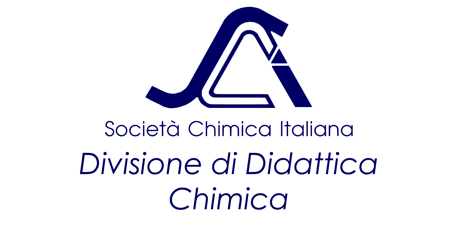 XXVII Congresso Nazionale della Società Chimica Italiana (SCI 2021)14-23 settembre 2021La/Il sottoscritta/o ________________________________________________________________Chiede al Consiglio Direttivo della Divisione di Didattica la concessione di una borsa di studio finalizzata alla copertura della quota di iscrizione al XXVII Congresso Nazionale della Società Chimica Italiana (SCI 2021).Dichiara:di essere nata/o a __________________________________________, il ______________; di essere Socia/o della SCI con tessera socio n° ___________, di essere in regola con l’iscrizione per l’anno 2021 e di essere iscritta/o alla Divisione di Didattica;di svolgere propria attività formativa/lavorativa a tempo determinato presso:__________________________________________________________________________di ricoprire la seguente posizione:__________________________________________________________________________Allega:breve curriculum vitae (massimo due pagine);abstract della comunicazione già inviato al congresso.Chiede di ricevere le comunicazioni al seguente indirizzo e-mail:____________________________________________________Data										Firma